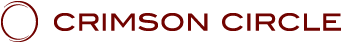 LES ENSEIGNEMENTS DU CRIMSON CIRCLELa série :" Emergence"SHOUD 03: " Emergence 03" - Avec ADAMUS, canalisé par Geoffrey HoppePrésenté au Crimson Circle,le 3 novembre 2018
	www.crimsoncircle.comJe Suis ce que Je Suis, Adamus du Domaine Souverain.Sensuel. Très sensuel. Ah! Il y a tellement de niveaux dans ceci (la vidéo musicale Fall On Me  qui vient d'être jouée). Très, très sensuel, et cela m'amène à me demander- et peut-être commencez-vous à vous poser la question- pourquoi vous avez résisté à la sensualité pendant si longtemps? Les véritables ressentis, la beauté, la richesse. Depuis combien de temps n’avez-vous pas eu ces ressentis profondément sensuels, et depuis combien de temps ne vous-êtes vous pas vraiment permis de vivre la plus grande histoire d’amour jamais racontée? L'histoire d'amour entre vous-même - l'humain, le Maître, le Je Suis. Quelle belle, magnifique  ouverture musicale à notre rassemblement d'aujourd'hui. Ah!Ressentez cela un instant et regardez ce qui vous arrive. Si vous aviez visionné cette même vidéo il y a cinq ans, voire un an, vous n’auriez peut-être pas eu les mêmes ressentis. Vous vous réveillez. Vous ouvrez quelque chose en vous. Vous permettez la sensualité après une longue, longue, longue période grise et plate dans votre vie. Vous la permettez enfin.Nous allons aborder cela aujourd'hui - ce qui se passe et pourquoi. Je veux que vous considériez aujourd’hui comme une sorte de perspective de là où vous en êtes. Ce n’est pas une conférence, vous n’apprenez pas vraiment quelque chose de nouveau, mais vous découvrez vraiment là où vous en êtes, et l’important, c’est le retour à la sensualité. Mais cela pose la question, pourquoi l’avez-vous mise de côté pendant si longtemps? Où est-elle allée? Pourquoi vous êtes-vous laissé être gris et plat pendant tellement, tellement longtemps? Et je suppose que je dois poser la question: "Êtes-vous prêts pour une sensualité profonde dans votre vie?"J'aime aussi cette ouverture parce que c’est un très bel exemple de communication. Sam en a beaucoup parlé lors de notre grand rassemblement récemment en Slovénie (La Magie des Maîtres), lors du rassemblement situé non loin de l’endroit où il y avait des Écoles de Mystères dans le passé, à moins de 30 kilomètres de certaines de ces écoles. Elles ne sont plus là, mais c’était si bon d’être de retour, encore une fois, à cette époque et dans cette région, et quelle différence ! Réellement, vraiment, les Écoles de Mystères sont belles, mais quelle différence maintenant dans les énergies de Shaumbra.Sam a parlé de communion. Vous voyez, lui, en tant que Maître Ascensionné, réalise que toute énergie est communication. C’est l’âme qui communique. Elle chante pour vous. Tout comme cette chanson a chanté pour vous, elle chante pour vous. Chaque petite part d’énergie partout, même si c’est quelque chose que vous auriez tendance à considérer comme mauvais ou négatif, c’est juste de l’énergie et c’est de la communication.Cette chanson qu’on vient de jouer communiait avec vous. C’est la musique, bien sûr, l’un des meilleurs moyens de communier. C’est de la musique, mais elle communie à de nombreux et différents niveaux. Vous n’avez pas seulement entendu les notes de musique, le chant dans vos oreilles. Cela allait bien au-delà de ça. C’est presque - je ne veux pas appeler cela un test- mais c’est comme une question qui vous est posée: «Êtes-vous prêts à tout ressentir profondément?», une chanson comme celle-ci. "Êtes-vous prêts à ressentir profondément votre propre vie, tout ce que vous faites?" car c’est là où nous allons, vers une sensualité profonde.Sam a parlé de communion. Vous voyez, c’est un Maître Ascensionné qui revient sous forme humaine et, comme vous, il a encore les difficultés qu’a un humain. Il doit encore supporter la conscience de masse quotidienne. Ce qu'il fait, c'est qu’il communie. Il écoute et ressent toutes les énergies. Ce n’est plus le bruit d’une machine bruyante à côté. C’est une communion d’énergies. C’est comme ça qu’il gère les choses.L’humain pense: «Oh, la machine chez les voisins d’à côté est tellement bruyante», ou le trafic, ou quoi que ce soit. L’humain considère ça comme irritant et vous savez à quoi cela ressemble. Vous en recevez beaucoup, des choses irritantes  que dégage l'énergie d'autres personnes. Sam ne le voit pas de cette façon. Toutes les énergies communient et ce n’est ni bon ni mauvais. Elles chantent tout simplement, elles se réjouissent constamment d’être au service. C’est ce que fait l’énergie.Puis Sam communie en retour. Il ne se met pas à parler aux arbres. Il ne parle pas à une vidéo comme celle-ci. Il s'ouvre et laisse son énergie et sa conscience communier en retour. Il n’essaie pas de diriger mentalement un message. Il n’essaie pas de mettre ça en mots du style «c’est beau» ou «c’est inspirant». Il s’ouvre simplement. Une communication naturelle se produit lorsque vous vous ouvrez, quand vous lâchez, quand vous permettez. Alors, vous avez maintenant un flot qui part de vous, l’humain dans votre expérience, dans toutes les énergies autour de vous, et elles communient. Elles chantent en retour. Encore une fois, n’essayez même pas de mettre ça en mots. S'il vous plaît ne le faites pas. S’il vous plaît, ne le définissez pas. Permettez cette communion ouverte et vous découvrirez la beauté de l’énergie qui est ici à votre service.Reconnaissez cette communion. Reconnaissez que chaque énergie vous parle – en communiant, en chantant - puis ouvrez-vous. C’est la prochaine étape. Je pense que certains d'entre vous ont déjà commencé à sentir cette communion. Peut-être ne savez-vous pas comment la définir ni ce que c’est, mais vous ressentez quelque chose. La prochaine étape consiste à vous ouvrir. C’est un grand pas. Il y a si longtemps que vous vous êtes fermé. Vous exposer représente un très, très grand pas. À mesure que nous entrerons dans ce Shoud aujourd’hui, je vous expliquerai pourquoi vous pouvez le faire maintenant, pourquoi cela aurait été difficile il y a quelques années.Ah, oui, parlant de la communion, ce cher Sam a dit que c’était la nouvelle respiration. Prenez une profonde respiration, à présent prenons une communion. Il avait tellement raison avec ça, ça m'a vraiment amusé. J'aurais aimé y penser (quelques rires). Nous allons au-delà de simplement prendre une profonde respiration, en d’autres termes, de simplement survivre et être présent, pour être à présent dans l’interaction, et plus que cela, interactivement créatif avec toutes les énergies.Alors prenons une communion profonde avec ça.Ah oui. Sam dit que la communion est le nouveau souffle, la nouvelle respiration,  et notre cher ami Kuthumi. Kuthumi. J'ai aimé aussi ce qu'il a dit lors de sa rencontre avec Ah-Kir-Rah, son âme. Oh, il était tellement en colère contre son âme. Pourriez-vous imaginer cela, être en colère contre votre âme? Oui! (rires) Ça fait beaucoup de bien! Il était tellement en colère contre son âme. Pour lui son âme était l'ennemi. Je veux dire, c'était vraiment l'ennemi. Il y avait des moments où il réalisait que c'était son âme, mais d'autres fois, il pensait que c'était un démon, un diable et il a déduit que l'âme était son ennemi. Mais finalement, eh bien, finalement il a fait certaines des choses dont nous parlerons aujourd’hui. Il a finalement réussi à entrer en communion avec son âme qui disait: "Kuthumi, ce n'est pas ce que tu crois, c'est ce que tu permets", et il existe une telle différence entre les deux. Une très grande différence.Ce n’est pas ce que vous croyez. Le mental peut créer toutes sortes de croyances. Il ne s’agit pas de ça. Vos croyances ne vous mèneront nulle part, excepté dans une boîte. Il s’agit plutôt de ce que vous permettez, de ce à quoi vous voulez bien vous ouvrir. Et permettre, bien sûr, c’est l’ouverture entre vous et le Je Suis, vous et le Maître, permettre à cette intégration de se produire, les permettre dans votre vie. Ce n’est pas ce que vous croyez.Les croyances sont des imbroglios et pour la plupart, des illusions. Les croyances sont limitées. Les croyances sont très éphémères. Ce n’est pas ce que vous croyez, c’est ce que vous permettez. Et ce que vous permettez vraiment, c'est la plus grande histoire d'amour à raconter. Pas la plus grande histoire d'amour jamais racontée, mais la plus grande histoire d'amour à raconter entre vous et Vous, vous et le Je Suis.Je ne suis pas toujours fan de la musique sélectionnée, mais j’adore cette vidéo, car elle dépeint la beauté, la beauté absolue. Et il est également intéressant de noter ici - non pas que cela ait été conçu ainsi, mais ça s’est trouvé comme ça - vous savez, le père est aveugle. Le père est aveugle, et le Maître l’est aussi. Le Maître est aveugle aux faiblesses humaines, aux préjugés humains. Le Maître est aveugle à tout ce qui a été fait par l’humain dans le passé. Il s’en fiche. Il ne juge pas. Il n’essaye même pas d’enseigner. Il n’essaye pas d’améliorer l’humain. Le Maître est aveugle à tout sauf à la joie et à l'amour qu'il a pour l'humain. Peut-être allons-nous rejouer ceci avant la fin de notre session. Cela dépend, tout dépend jusqu’où nous allons.La Question du JourLinda, le micro, s'il vous plaît.LINDA: Oh, bon sang. Bon sang.ADAMUS: C’est le moment de notre première interaction.LINDA: Ayez peur (quelques rires).ADAMUS: C'est plutôt intéressant, et encore une fois, ce n’est pas un test. C’est plus une sorte de repère, voir où nous en sommes. Trois prises de conscience que vous avez en ce moment. Trois prises de conscience que vous avez.Alors, Linda, commençons. Tout le monde dit: "Qu'est-ce que cela signifie?" Ahh! Prenez une profonde respiration. Trois prises de conscience (rires) qui sont dans votre vie en ce moment. Dans votre vie en ce moment. Trois prises de conscience. Vous pensez beaucoup trop, très chère.ALAYA: Ahh!ADAMUS: Je vous aime, mais vous pensez tellement (elle soupire profondément). Elles sont juste là.ALAYA: Je suis tellement vivante!ADAMUS: Vous êtes tellement vivante.ALAYA: Tellement vivante.ADAMUS: Ouais.ALAYA: (émue) Et je me sens tellement sensuelle et heureuse et je me sens en marge. Voilà. Il y en a trois.ADAMUS: Bien. J'aime ça. Bien. Et vous avez juste laissé sortir ça. Bien bien. Merci.ALAYA: Merci.ADAMUS: Trois prises de conscience qui sont dans votre vie. N’y pensez pas trop.MICHELLE C (jeune femme): Tout est sur le point de changer.ADAMUS: Bien. Comment  ressentez-vous cela?MICHELLE C: (elle rit) C'est comme si les choses s'effondraient.ADAMUS: Oui, oui. Bien.MICHELLE C: Mais pas…ADAMUS: Je dis bien. Je vais expliquer dans un instant.SHAUBMRA 1: Ok.ADAMUS: C'est bon. C'est merveilleux. Avez-vous peur?MICHELLE C: Euh…ADAMUS: Oui.MICHELLE C: Pas vraiment… (ils rient) De l’anxiété…ADAMUS: De l’anxiété, ok.MICHELLE C:… ça va et vient.ADAMUS: Bien sûr.MICHELLE C: Parfois, je me sens vraiment ouverte et en harmonie. D'autres fois, j'ai l'impression d'avoir des crises d'anxiété.ADAMUS: Bien. Oh, excellent. J'adore ça (elle rit). Oui. Donc, c'est une prise de conscience.MICHELLE C: Alors, respirer le changement.ADAMUS: Les choses vont changer, et je suppose que tout le monde pourrait dire ça, mais vous savez qu’elles vont vraiment changer.MICHELLE C: Grande époque. Ouais.ADAMUS: Grande époque. Ouais. Bien. Suivant. Trois prises de conscience.MICHELLE C: (elle marque une pause) Que je ressens vraiment plus les choses.ADAMUS: Oui.MICHELLE C: Oui.ADAMUS: Effrayant?MICHELLE C: Non.ADAMUS: Non! Oh, bien.MICHELLE C: Je me sens relaxée.ADAMUS: Beaucoup de Shaumbra à qui j’ai rendu visite récemment ont l’impression que c’est effrayant. Ils ressentent tellement de choses. Ils ne savent pas comment s’y prendre, or c’est très simple. Lorsque vous ressentez trop fort et que vous y réfléchissez, vous êtes dans le mental et cela reste bloqué. N’y pensez pas.MICHELLE C: Oui.ADAMUS: Ouais.MICHELLE C: J’apprécie.ADAMUS: Bien.MICHELLE C: Oui.ADAMUS: Dernières paroles célèbres (quelques rires).MICHELLE C: Ouh-ouh!ADAMUS: Quoi d'autre? Trois prises de conscience.MICHELLE C: Je suis en train d’intégrer beaucoup de choses.ADAMUS: Ah! Bien bien.MICHELLE C: Oui.ADAMUS: Ouais. Donc, beaucoup d'agitation en cours. Du mouvement, de l’agitation.MICHELLE C: Oui.ADAMUS: Bien. Vous vous en sortirez bien.MICHELLE C: Merci.ADAMUS: Oui, je vais expliquer pourquoi.MICHELLE C: Ok.ADAMUS: Ouais. Bien. Cela va mieux que ce à quoi je m’attendais.LINDA: Encore?ADAMUS: Trois prises de conscience.LINDA: Encore?ADAMUS: Oh, bien sûr, bien sûr.Ce regard. Ce regard "Je vous aime Linda" (rires). Trois prises de conscience.GARY: Ma santé.ADAMUS: Qu’est-ce qui se passe avec votre santé?GARY: Eh bien, au cours de la dernière année il y a eu des incidents que je n’avais jamais connus auparavant…ADAMUS: Ouais.GARY:… cela a soulevé des questions concernant ma mortalité et mon choix.ADAMUS: Votre mortalité est limitée.GARY: Oui, je réalise cela.ADAMUS: Ouais.GARY: Mais moi, vous savez, je choisis de vivre et…ADAMUS: Quel était votre problème de santé? Si cela ne vous dérange pas que je demande.GARY: J'en ai eu deux ou trois, mais on m’a placé un stimulateur cardiaque il y a deux mois.ADAMUS: Waou.GARY: Parce que mon rythme cardiaque était très bas.ADAMUS: Ok.GARY: Et puis, j’ai eu un nodule thyroïdien, je dois voir un chirurgien mardi.ADAMUS: Mm hmm. Mm hmm.GARY: Et quelques problèmes mineurs qui ont mis ma santé …ADAMUS ET GARY: En évidence.ADAMUS: Ouais. Bien. C'est une prise de conscience. Une autre?GARY: Je suis avec un groupe de personnes avec qui je me sens totalement à l'aise et accepté.ADAMUS: Ok. Ici? ou …GARY: Ici.ADAMUS: Oui, ici. Bien. Et troisième prise de conscience.GARY: J’ai davantage la capacité d’expérimenter l’amour que jamais auparavant.ADAMUS: Ah! Bien.LINDA: Ooh.ADAMUS: Alors il n’y a probablement pas de lien entre le problème cardiaque et l’amour (quelques rires et Linda rit fort).GARY: Il y a du potentiel.ADAMUS: Oui, oui (plus de rires). Je suis sûr que non, mais ne pensez-vous pas que vous vous débarrassez peut-être de problèmes très anciens liés à l'amour, et vous avez vécu des expériences, des expériences intéressantes, et des expériences difficiles qui ont été réellement bloquées , refoulées en vous. Alors, soudain, vous entrez dans des problèmes de santé, ce qui vous amène à penser que vous êtes véritablement entouré d’amour, et vous commencez à ressentir l’amour. Et – ce que vous commencez à ressentir, c’est plus que de l’amour - mais c’est tellement interconnecté, et ici vous êtes en sécurité. Donc, je dois dire, et l’humain va peut-être avoir envie de me cracher dessus, mais ces problèmes de santé sont la meilleure chose qui pouvait vous arriver.GARY: Oh, je suis d'accord.LINDA: Spffft!ADAMUS: Bien. Oh, elle a craché pour vous(quelques rires).GARY: Non, je suis d'accord.ADAMUS: Ok. Bien. Parfois c’est un enfer à traverser, surtout quand vous vous dites: "Qu'est-ce qui ne va pas avec moi?" Mais si vous dites: "Ahh! Je comprends ce qui m’arrive », c’est ce dont nous allons parler aujourd’hui.GARY: Merci.ADAMUS: Excellent. Excellent. Cela va beaucoup mieux que je pensais.LINDA: Encore?ADAMUS: Trois prises de conscience.LINDA: Encore?ADAMUS: Bien sûr. Nous en aurons deux autres.HENRIETTE (femme): Eh bien, je suis en vie.ADAMUS: Ouais, c’est bien. Je veux dire …HENRIETTE: En train de respirer.ADAMUS:… mais vous ressentez vraiment cela ou c’est juste quelque chose que vous dites? Je veux dire, vous ressentez vraiment ça, du style, "Je suis en vie!" (Elle rit), comme elle l'a fait?HENRIETTE: Ce qui se passe maintenant, c’est qu’il y a une extraction et c’est viscéral.ADAMUS: Ouais. Une extraction de?HENRIETTE: Une situation de trois ans avec un scénario de travail du genre montagnes russes permanentes.ADAMUS: Bien, quelle est la prise de conscience à partir de cela? Vous êtes en vie, quelque chose est en train d’être extrait.HENRIETTE: C’est peut-être une rupture avec des vieux cycles.ADAMUS: Ouais.HENRIETTE: Et la création de nouvelles…ADAMUS: Oui ou peut-être pas. Pas peut-être. Ok.HENRIETTE: Créer le nouveau.ADAMUS: Ouais.HENRIETTE: J’espère qu’un tout nouveau scénario va devenir possible cette semaine. C’est à 180 degrés de ce dont je suis en train de me retirer en ce moment.ADAMUS: Ok. Vous savez quoi? Je dois faire irruption ici. Vous planifiez juste beaucoup trop (elle rigole). Vous pensez et vous planifiez, et j'ai une surprise pour vous aujourd'hui.HENRIETTE: Euh-oh.ADAMUS: Ouais. Quelle est votre troisième prise de conscience?HENRIETTE: L’amour.ADAMUS: Et comment?HENRIETTE: Sortir du gris et pouvoir vraiment guérir et…ADAMUS: Je veux dire, vous le faites ou vous le voulez?HENRIETTE: Les deux.ADAMUS: Vous le faites. Comment?HENRIETTE: On est conscient (elle rit).ADAMUS: Non. Je veux dire, vous avez un nouveau partenaire ou que se passe-t-il avec l’amour?HENRIETTE: Je m'aime vraiment et je sais ce que c'est. Qu'est-ce que c'est de toute façon? Je viens de découvrir ça. C’est un nouveau territoire.ADAMUS: Vous réalisez que je suis extrêmement bon pour détecter le makyo (quelques rires). Oh j'adore ça! (elle rit) Vous foncez droit dans le piège aujourd'hui. Et c’est bien. Laissez-vous entrer dans le piège. Laissez-vous être extraite ou autre chose. Laissez-vous écrabouiller et tout ira bien (elle rit à nouveau). Ouais. Ouais.Vous savez, je peux sentir le désir et c’est la bonne chose. Je peux vraiment sentir le désir humain. Mais je peux aussi sentir la lassitude humaine et la frustration et «Quand cela va-t-il finir?» Aujourd'hui, vous pouvez dire que ceci est fait pour vous. Ouais.HENRIETTE: Merci.ADAMUS: Ouais. Mais arrêtons les conneries(elle rit). Non, vraiment. Vous savez, lors de notre récente réunion en Slovénie, j'ai fait une déclaration à Shaumbra. Nous sommes libérés d’environ 97% du makyo. Quatre-vingt-dix-sept pour cent. C’est un long chemin parcouru (le public applaudit et applaudit). Mais avant de vous applaudir et de trop vous applaudir, trois pour cent suffisent à tout ficher par terre (Linda suffoque), pour ainsi dire.LINDA: Waou!ADAMUS: Non, cela ne demande pas beaucoup de makyo. Le makyo est si séduisant et si pénétrant, il suffit d’un tout petit peu pour gâcher beaucoup de choses. Donc, nous y arrivons, mais trois pour cent, à mon avis c’est encore environ 2,9999 pour cent de trop. Nous devons parvenir à presque zéro makyo (elle rit). Alors éliminons le makyo. Vous savez, éliminons-le parce que nous savons pourquoi nous sommes ici…LINDA: Qu'est-ce que c’est le makyo déjà? (quelques rires)ADAMUS: C’est une distraction spirituelle. C’est quelque peu illusoire. C’est une couverture qui recouvre la vérité, mais pour quelle raison ne voudrait-on pas la retirer et voir la vérité, je ne sais pas. Mais nous savons pourquoi nous sommes ici. Nous savons ce que nous faisons ici dans cette vie. Ce n'est pas difficile. Nous en discutons tout le temps. Nous savons ce qui se passe ensuite.Nous savons ce qui va se passer ensuite. Vous m'avez regardé avec ce : "De quoi diable parlez-vous?" Je vais en parler aujourd'hui. Je vais vous montrer aujourd'hui. Nous savons ce qui se passe ensuite et ce n’est ni bon ni mauvais. Cela ne tombe même pas dans la dualité. Ça se passe juste après. C’est, eh bien, je vais expliquer. Et, si vous voulez, communiez tout simplement. Prenez une bonne et profonde communion. Ne planifiez pas tant. Ne vous inquiétez pas tant. Vous allez découvrir que vous allez faire des choses absolument incroyables, si vous réussissez à dégager du chemin (elle rigole). Non, vraiment. Vraiment. Bien. Merci.HENRIETTE: Merci.ADAMUS: Merci de m'avoir laissé vivre mon soi typiquement abusif. Je n’ai pas pu le faire en Slovénie (rires). Depuis deux mois le besoin d'être désagréable s’est accumulé à l’intérieur de moi (plus de rires). Trois prises de conscience.SHAUMBRA 1 (femme): Joie, excitation et peur.ADAMUS: Oh, bien. À propos de quoi, la joie?SHAUMBRA 1: Contente d’être ici.ADAMUS: Contente d'être ici. Ouais. Qu'est-ce qui se passe quand vous partez d'ici? Est-ce que la joie s'en va?SHAUMBRA 1: Non.ADAMUS: Oh, bien. Et la peur concerne quoi? Le fait d’être ici (ils rigolent). Ouais.SHAUMBRA 1: L'inconnu que je pense avoir besoin de savoir.ADAMUS: Ouais. Cependant, il se passe autre chose dans votre vie, des prises de conscience dans votre vie. Il y en a une en cours que je peux voir si clairement.SHAUMBRA 1: Beaucoup de changements ces derniers temps.ADAMUS: Ouais. Bien. Oui. Et vous êtes-vous déjà demandée si ces changements allaient finir un jour?SHAUMBRA 1: Le changement continue à avoir lieu.ADAMUS: Oui, c'est le cas (elle rit). Ouais. Vous êtes-vous déjà demandée: «Quand le changement va-t-il s'arrêter? Quand vais-je m'installer dans mon nouvel être supérieur, dans le soi de mon Maître incarné?SHAUMBRA 1: Je pense qu’il y aura toujours un tas d’éléments en mouvement. C’est ma sensation.ADAMUS: Oui, c’est du bon sens. Une bonne prise de conscience. Beaucoup d’éléments en mouvement. Oui, mais certaines parties peuvent bouger harmonieusement, elles peuvent bouger tout en communiant, ou alors certaines parties peuvent se heurter l’une l’autre. Ouais.SHAUMBRA 1: C’est vrai.ADAMUS: Je pense que ce que nous souhaitons, c’est que ces parties bougent en harmonie. Vous ne voulez pas de non-mouvement ou de non-changement. Du mouvement, comme si vous aviez un orchestre, vous ne voulez pas qu’ils se contentent de rester assis là. Mais vous voulez que, d’une certaine manière, tout se réunisse et bouge dans une belle création non planifiée.SHAUMBRA 1: Oui. Je vois ça.ADAMUS: Bien. Ok. Merci.SHAUMBRA 1: Ok.ADAMUS: Bien. Un de plus. Un bon. Oh, Linda a ce micro. Elle court. Elle court. SHAUMBRA 2 (homme): Je peux sentir télépathiquement qu’elle va venir à moi.ADAMUS: Oui.SHAUMBRA 2: Bonjour. Oui.ADAMUS: Bonjour.SHAUMBRA 2: Je pense que la première, c’est juste d'être authentique et essayer de suivre certains des préceptes que vous avez, et ça  m'a rendu extrêmement calme à l'intérieur. Du genre bien et vraiment simplement heureux.ADAMUS: Ouais.SHAUMBRA 2: L’autre que les gens ont fait remarquer,  c’est que vous ressentez de l’amour, et il est très difficile de l’expliquer ou de dire ce que c’est. Je ressens juste la joie d'être en moi.ADAMUS: Chaque jour tout le temps?SHAUMBRA 2: Tout le temps.ADAMUS: Waou.SHAUMBRA 2: Juste tout le temps.ADAMUS: Ok.SHAUMBRA 2: Tout le temps. Et la troisième, je dirais que je sens une responsabilité et une conscience qu'il y a de la lumière, de l’énergie et de l’amour qui peuvent aussi être poussés vers l’extérieur. Je sens cette responsabilité, et j’essaie en quelque sorte de travailler avec cela.ADAMUS: Oui.  Mais il faut que je pose la question. Pourquoi est-ce que je ressens ce sentiment de frustration?SHAUMBRA 2: Non, je suis juste un peu nerveux à me tenir ici avec le micro.ADAMUS: Non, non, je ne parle pas seulement du fait d’être ici avec le micro. Dans votre vie, disons, vous savez, en gros au cours du dernier mois, je ressens juste une frustration.SHAUMBRA 2: Pas du tout.ADAMUS: Pas du tout.SHAUMBRA 2: Pas du tout. Je ne suis pas frustré. Je suis heureux.ADAMUS: Je dois me tromper (quelques rires alors qu'il fait une grimace).SHAUMBRA 2: Heureux comme un roi. Heureux comme un roi. Eh bien, d’accord, puisque vous avez senti ça, je pense que la frustration serait que… (Adamus hausse les épaules et plus de rires) Non, je pense - mais c’est la même frustration que tout le monde a ici. Si vous voulez vous connecter avec le Maître, et nous ne faisons que lutter, c’est - je pense que c’est ma seule frustration.ADAMUS: Ouais. L’impatience, peut-être. Je n’aurais pas dû dire…SHAUMBRA 2: L’impatience, possible, oui.ADAMUS: Je n’aurais pas dû dire frustration. C'est de l'impatience.SHAUMBRA 2: Oui. C'est…ADAMUS: Frustrant et impatient.SHAUMBRA 2:… que les gens doivent travailler tout au long du processus et je suppose que nous avons tous l’impression que cela devrait venir un peu plus vite que ça ne sera pas le cas probablement. Et c’est la seule chose.ADAMUS: Ah! Voulez-vous que cela arrive plus rapidement? (quelques rires)SHAUMBRA 2: (il soupire profondément) En réalité, cela n’a pas d’importance.ADAMUS: Ça n’a pas d’importance mais…SHAUMBRA 2: Cela n’a pas d’importance en réalité.ADAMUS: Ok. Comme …SHAUMBRA 2: C’est juste la partie humaine qui dit: "Ouais, amenons ça."ADAMUS: Mettons que personne ne regarde, que personne n’écoute, mais combien d’entre vous veulent secrètement que cela aille plus vite? Comprenez juste… (quelques mains se lèvent) ouais. Ouais. Combien veulent simplement rester dans cette sorte de phase d'éveil et de maîtrise, je ne sais pas, encore 20, 30 ans? (le public dit «non») Je pense que tout le monde veut que ça aille plus vite. Ouais.SHAUMBRA 2: Je ne suis pas le seul. Donc voilà.ADAMUS: Ouais, bien.SHAUMBRA 2: C’est ma troisième.ADAMUS: Ok, merci.SHAUMBRA 2: Merci.ADAMUS: Merci. Alors,  pour commencer j'ai demandé, trois prises de conscience. Je voulais voir à quel point vous êtes conscients. Je voulais voir s’il y avait beaucoup de trucs de surface ou s’il y avait vraiment des prises de conscience, et je dois dire qu’il y a de bonnes prises de conscience.Une autre raison pour laquelle je commence avec cette question - trois prises de conscience - arrêtez de penser au singulier. Arrêtez de penser à un seul niveau. Si quelqu'un vous dit: «Comment allez-vous?» «Oh, je vais bien», et ce n’est pas vraiment le cas. Mais donnez-leur trois réponses. Ça va les perturber, parce que… (quelques rires). «Voyons la joie, l’amour et la peur. Comment est-ce possible?"Commencez à ressentir les choses à plusieurs niveaux, tout le temps. Tout le temps. L'humain va en quelque sorte résister à cela. Il n’aime pas vraiment ça. Il aime le singulier, le plat, vous savez, "De quoi êtes-vous conscient?" "Je suis conscient de cela, vous savez, je suis un peu fatigué et je m’ennuie." Commencez à ressentir, parce qu’il se peut que vous ayez ces niveaux- c’est le Et- ce niveau de frustration ou d’irritation, mais également des niveaux où vous réalisez qu’un énorme changement est en train de se passer en ce moment. La chose la plus importante dont je suis conscient avec vous tous, c’est que vous ressentez ce genre d’effet de dissolution ou de choses qui bougent, disons comme une rupture ou une disparition. Vous avez presque l'impression que tout se détériore très rapidement, et ça ne ressemble pas vraiment à ce que vous avez ressenti quand vous lâchiez prise. Là, c’est un peu différent. Cette fois, vous avez l’impression que des parties et des morceaux de vous sont en train de se détacher ou que les choses sont juste en train de se désagréger, et c’est une sensation très naturelle en ce moment. Vous avez cette sensation tandis que vous essayez également de découvrir: «Où suis-je? Où est mon centre? Qu'est-ce que tout cela signifie?"Un formidable mouvement a lieu actuellement, en particulier lorsque le Maître et l’humain s’intègrent. Beaucoup de vieux trucs s'en vont. Une grande partie de la façade que vous avez mise en place, l'identité de vous-même est en train de changer rapidement, en quelque sorte, de s'effondrer. Là où dans le passé, cela aurait pu vous effrayer et vous faire dire: «Que se passe-t-il? Pourquoi tout ça - ma vie est en train de s'effondrer ". Actuellement, vous avez plus de sagesse, alors vous réalisez que ce qui se passe à présent, c'est que cette perte de soi est en grande partie très, très appropriée, que c’est censé être ainsi . En réalité c’est une indication que vous êtes exactement là où vous devriez être en ce moment.Alors, vous ressentez tous des changements à un certain niveau. Vous n’avez pas tous dit cela, mais suffisamment d’entre vous l’avez dit. Vous ressentez des changements, car tout bouge. Tout coule. Il y a cette incroyable- oh, certains diraient presque impossible- métamorphose qui a lieu, la transition, l’intégration, tout en même temps, et l’humain va se sentir mal à l’aise. L’humain va vraiment se demander ce qui se passe parfois et à d’autres moments, il s’en réjouit en quelque sorte. Je dirais que l’humain va avoir besoin de prendre un long bain chaud, de manger des aliments réconfortants, de s’asseoir de temps en temps devant la télé, enveloppé dans des couvertures, pendant que tout cela se passe.C’est une transformation incroyable, mais ce que je remarque et qui me réjouit tout particulièrement, c’est que si cela s’était produit dans le passé, vous auriez paniqué, vous vous seriez demandé ce qui n’allait pas et vous vous seriez laissé prendre dans tout ça. Maintenant, vous réalisez qu’à un certain niveau, vous êtes conscient que quelque chose est en train de changer. Et pas seulement concernant là où vous allez vivre ou quel sera votre prochain emploi, mais quelque chose à l’intérieur, à un niveau monumental, est en train de changer et de se déplacer, et vous êtes en fait plutôt d'accord avec cela. Des moments de panique et d'anxiété, mais plutôt bien avec tout cela.C’est une belle chose. Cela signifie que nous avons parcouru un très long chemin. Et bien, passons à la partie suivante de la discussion. Demeurez avec ça un instant. Communiez avec tous les changements en cours.Le DestinPartie suivante de la discussion. Il se peut que l'humain soit un peu contrarié à ce sujet (quelques rires et quelqu'un dit «Oh, non!»). Oui, pour la première fois, pas vrai?J'ai déjà dit que vous n'aviez pas de destin en réalité, vous savez, et j'aimais l'astrologie. Je l'ai étudié pendant de très nombreuses vies. J’ai adoré ça, mais vous savez-c’est la première fois que je l’admets publiquement- j’ai finalement jeté tous les livres. Je les ai jetés, je me suis débarrassé de tout ce qui concernait l'astrologie, parce que j’avais fini par être très frustré. Après l’avoir étudiée en profondeur pendant de nombreuses vies, j’ai fini par être  très frustré car elle n’expliquait pas tout. Ce n’était pas une belle équation mathématique, nette, facile, claire. Et j'ai continué à trouver des choses qui n’étaient pas justes. «Pourquoi ça ne marche pas? Si vous êtes Poissons ou un Cancer et que vous êtes né à ces dates », et je faisais toutes les cartes et tout le reste. À l’époque, nous n’avions pas vos ordinateurs sophistiqués, je devais le faire à la main. Je faisais tous les thèmes et ça n’avait toujours pas de sens. J'ai finalement dû tous les jeter. J’ai fini par en avoir marre, par en être fatigué. Vous savez, si vous êtes golfeurs, vous allez  peut-être jouer au golf toute votre vie, et un jour, vous finissez par être tellement frustré que vous prenez ce sac de clubs et vous le jetez dans l’étang en disant: «Plus jamais! Je suis fatigué de courir après cette stupide balle ». (Quelques rires) C’était ce genre d’instant, terminé avec l’astrologie.Ce que j’ai réalisé plus tard, pour de nombreuses raisons, c’est que, tout d’abord, l’astrologie ne tient pas compte de tout un tas de choses, comme les vies antérieures. L’astrologie ne prend pas en compte les Points de Séparation, l’éveil, par exemple. Vous devez vraiment en tenir compte, car cela change tout. Et l’astrologie ne prend pas en compte les potentiels cachés - les potentiels derrière les étoiles, pour ainsi dire - qui pourraient apparaître avec un petit mouvement, une petite secousse.Mais l'astrologie me gênait aussi parce que beaucoup de gens croyaient, comme moi pendant un certain temps, qu'il y avait un destin lié aux étoiles, que vous étiez destiné à certaines choses basées sur les étoiles, basées sur votre date de naissance et tout le reste. J’ai vite réalisé que ce n’était pas un destin définitif, mais cependant il était trop définitif à mon goût. Pourquoi devrait-on être né sous l'influence d'étoiles? Je sais que certains des astrologues parmi vous hurlent en ce moment, mais allez au-delà de l'astrologie. Je l'ai fait. Laissez tomber ça.J'ai réalisé que cela restreignait une personne, surtout si elle y croyait vraiment car elle se disait: «Ce sont les outils que j'ai. C’est ce qui va m’arriver dans mon existence. C’est ce que je suis destiné à faire ».Il y a quelques années, j'ai dit: «Il n'y a pas de destin». Il n'y a pas de destin. Il n’y a pas d’étoiles qui sont… vous êtes tous les signes et bien d’autres signes. Vous savez, ils parlent de 12 signes de l'astrologie? J'ai découvert - ça n'a jamais été publié, mais j'ai découvert qu'il y en avait 144 et probablement beaucoup au-delà. Alors - berk! - l'astrologie.Donc, je n’aimais pas le concept selon lequel une personne avait un destin, et je sais que certains d’entre vous se disent: «Non, ce ne sont que des influences ». Mais les gens qui étudient vraiment leur astrologie, ou qui regardent leur astrologie personnelle, la prennent alors comme un destin. J'ai dit: «Il n'y a pas de destin. Vous êtes libre ». Vous êtes des êtres libres de choisir ce que vous voulez.Mais il y a une chose que j'ai laissée de côté. Il y a une exception à la règle, en fait une exception et demie, et c’est l’une des choses dont je voudrais parler aujourd’hui - une destinée de l'âme. Et ce n’est pas si mal. Certains d'entre vous commencent à se sentir vraiment anxieux.Un destin d'âme. Commençons par la prémisse que vous êtes venus sur cette planète, que vous avez endossé beaucoup de vies; l'humain a vécu de nombreuses existences d’expériences. Vous en êtes enfin arrivé à ce point- peut-être était-ce probablement la dernière vie, pour certains d'entre vous, c’est cette vie-ci - mais vous êtes parvenus à ce point et vous avez dit: «Ça suffit. C'est fini. J'ai expérimenté ce qu'il y a à vivre. J'ai vécu l'amour et la haine. J'ai été un pauvre, j'ai été un prophète. J’ai été… » N'y a-t-il pas une chanson à ce sujet? "J'ai été toutes ces choses et je les ai eues ". La plupart du temps, quand vous avez dit ça,il y avait une sorte de dégoût. Ça ne ressemblait pas à un sentiment de bonheur et d’épanouissement. C'était du style: «Ça y est. Cette planète est nulle. Je ne veux plus être ici ».Cela a mis en place cette vie, ça a changé la dynamique concernant votre arrivée, la famille, le chemin que vous alliez suivre et tout le reste. En fait, certains d’entre vous n’ont pas atteint ce point de dégoût avant cette vie-ci, c’est arrivé peut-être à la fin de votre adolescence, au début de l’âge adulte ou à n’importe quel moment. Et vous avez dit: «C’est tout. J'en ai fini. Fini ». C’était l’humain qui faisait appel au Maître et à l’Esprit, bien qu’il ne l’ait pas réalisé à l’époque, l’humain a appelé et a dit: «Fini! Je me retire de ça. » Et vous avez tous les droits; l'humain a parfaitement le droit de dire: «J'en ai fini avec ça», parce que le Maître et le Je Suis ne diraient jamais: «Non, tu dois y retourner pour en avoir davantage". C'est à l'humain de dire, "J'en ai fini ».Cela a amorcé l’éveil. Cela a amorcé l’éveil, et, d’une certaine manière, pour beaucoup d’entre vous lors de votre éveil, vous avez ressenti une sorte de soulagement et de libération énormes, parce que vous en aviez fini. C'est tout. Maintenant, tout ce que vous avez à faire, c’est de ranger vos affaires et de sortir par la porte… en quelque sorte.Ensuite, vous commencez tout ce chemin dans ce que j'appelle la maîtrise. C’est permettre la sagesse. Vous en avez fini, mais avant de partir, vous devez permettre à la sagesse, au Maître d’entrer. Une partie de vous - vous êtes dans une sorte de conflit – pour une partie de vous, c’est du style: "Je veux juste sortir d'ici et retourner dans mon Domaine Souverain ". Et une partie de vous, c'est du style " Ouh, oui! Je peux être un humain et un Maître. Je peux tout savoir. Je peux créer tout ce que je veux. Je vais peut-être rester un peu plus longtemps et voir de quoi il s’agit ». Mais revenons à mon propos.Vous n’avez jamais eu de destin auparavant, cependant, dans tout ce temps allant de l’éveil à la maîtrise, il y a un destin. Il y a un destin. Le destin se présente de plusieurs manières différentes, mais d’abord au moment où vous dites: «J’en ai fini. Humain, écoute moi! Maître, Je Suis, l'humain en a fini avec tout cela ». À partir du moment où vous dites cela, vous êtes actualisé. Actualisé, ce qui signifie que c'est fait - toute l'intégration, toute l'illumination, toute la Réalisation. Vous êtes actualisé, c'est-à-dire que dès que vous dites cela, il advient ce que j'appellerais le potentiel - vous l'appelleriez probablement le futur - mais c'est déjà fait. C'est là. Donc, vous en avez terminé avec toutes vos vies. À ce point, vous êtes actualisé. En fait vous êtes illuminé.Tobias l'a dit il y a bien longtemps, je pense dans votre deuxième ou troisième série avec lui. Il a dit: «Vous êtes déjà ascensionnés. Maintenant, vous avez juste à découvrir ce que c’est que d’y parvenir ». Pour beaucoup, c’est toujours un concept intellectuel, mais c’est très, très vrai. Vous êtes déjà ascensionnés.Donc c'est fait. Vous n'avez rien d'autre à faire. Mais ce qui est amusant, c’est que l’humain continue de penser qu’il y a autre chose à faire, quelque chose à apprendre, qu’il y a une leçon, qu’il faut trouver une clé secrète. Pas du tout. Pas du tout.Donc, maintenant, c’est actualisé mais vous ne l’avez pas encore réalisé. En d’autres termes, vous êtes toujours l’humain, toujours en train d’essayer de faire l’illumination, de la planifier, de la créer, de la guider, de la gérer et tout le reste. Vous allez vous moquer de vous-même un jour, si ce n’est aujourd’hui, et dire: «Eh! J'avais juste besoin de dégager du chemin et de permettre ». Mais l'humain ne peut presque pas s'aider lui-même et doit donc continuer à y travailler. Ce que vous faites - je vois une sorte de nouveau phénomène - appelé " mantras de Permettre". Je vois Shaumbra aller se coucher, "Je permets. Je permets. Je permets »(quelques rires). Je les regarde: «Vous ne permettez pas. Votre sphincter est serré ». (Rires, et Linda crie « Ohh! ») Vous êtes revenu à la prière. Vous êtes revenu à tout le reste. Permettez simplement. Vous savez comme il est facile de permettre? Permettez tout simplement! C'est tout. Mince!Cependant un certain destin prend place - et je ne voulais pas vraiment en parler jusqu'à présent, car vous auriez été vraiment fâché contre moi à ce sujet, ou vous l'auriez mal compris - mais ce beau destin survient au moment où vous dites «J'en ai terminé, c’est ma dernière vie» et vous passez de l'éveil à la maîtrise. Le destin maintenant, c’est que le Maître commence à entrer, et le Maître, bien sûr - je l’appelle le Maître - mais c’est la sagesse en réalité. C’est tout ce que c’est. La sagesse de toutes les vies et ceci. Le Maître entre et, dans un sens, il guide votre vie, d’une certaine manière. Le Maître entre et ne va pas permettre des choses dans votre vie que l'humain aurait pu faire. Vous voyez, l’humain, si souvent sa vie est basée sur les besoins et les désirs. La vie humaine est basée sur l'ego et l'identité. La vie humaine est basée sur des choses telles que: «Je dois obtenir un travail mieux rémunéré. Je dois paraître plus jeune. Je dois faire, eh bien, des choses humaines », et le Maître ne s'en soucie pas pour le moment. Le Maître est aveugle. Le Maître s’en fiche.Mais le Maître entre maintenant, d’une certaine manière, pour former votre destin. Vous allez en faire une Réalisation, parce que vous vous êtes ouvert. Vous avez dit: «Fini, les vies humaines», et vous avez permis, dans une certaine mesure, que le Maître entre.C’est parfois frustrant pour l’humain, car vous pensez que certaines choses vont se passer comme vous les avez planifiées. Il y a des choses dont l'humain dit avoir besoin, de l'argent, un partenaire - pff! - davantage d'énergie. Mnh-mnh. Non, vous n’avez pas besoin de plus d’énergie. Pas du tout. Vous avez juste besoin d’être plus efficace avec ce que vous avez.Ainsi, l'humain a l’habitude de se mêler de tout cela maintenant, en planifiant et en faisant sa vie, et le Maître - je ne veux pas dire qu’il ne le permettra pas - le Maître joue les interférences et empêche cet humain de se distraire durant cette période d’entrée dans la maîtrise. C’est pourquoi parfois, les choses que l’humain veut ne fonctionnent pas. C’est pourquoi l’humain peut être très frustré: «Pourquoi ça ne marche pas? Je pensais que j’étais un créateur? » Pas actuellement. Je veux dire, vous l'êtes, mais pas pour le moment. Vous mettez ça de côté. Vous avez fait le choix d’aller dans la Réalisation et d’une certaine manière, comment dire, vous avez signé un accord avec le Maître, avec votre sagesse, disant que vous alliez laisser ce Maître vous empêcher d’être totalement humain pour le moment.C'est un moment très délicat, très, très délicat. C’est une époque où le makyo, un tout petit peu de makyo, peut vous jeter hors du chemin. C’est le moment où l’humain commence à hurler: «Qu’est-ce que c’est que ça? Qu’est-ce que c’est que ça? Je me sens  affreusement mal. Je ne sais pas quoi faire ». Le Maître ne va pas vous laisser vous distraire dans une mauvaise relation ou un mauvais travail, ni rien dans le genre. Donc, il y a un destin.C’est l’un des niveaux dont je me demandais si quelqu'un allait être conscient en ce moment. «J’ai presque l’impression d’un aimant qui me tire. J’ai l’impression qu’il y a quelque chose d’autre qui contrôle tout ceci, et qui rend tout ceci possible. Je ne sais pas ce que c’est, ni d’où ça vient, mais je ressens cela, et d’une certaine façon, j’aime vraiment ça, mais d’un autre côté, bon Dieu, c’est une atteinte à ma liberté. C’est une atteinte à ma liberté ». Absolument, c’est vrai, parce que vous avez donné la permission. Et à propos, c'était une permission à sens unique. Vous ne pouvez pas la reprendre (quelques rires). Non, vous ne le pouvez pas. Vous ne pouvez pas dire un jour que vous allez donner cette permission, votre dernière vie, donner cette permission au Maître de  guider votre vie maintenant, et la reprendre. Je veux dire, le Maître ne va pas venir vous donner de l’argent ou quoi que ce soit du genre, mais le Maître veillera à ce que vous ne partiez pas sur des chemins de traverse. Ni dans quelque énorme distraction. C’est vraiment plutôt beau quand on y pense, quand on le ressent.Ainsi, il y a un destin qui se déroule actuellement d'une très belle manière. Il y a ce truc magnétique, quelque chose qui vous attire, qui vous fait  vous déplacer parmi les choses. Certains d’entre vous ont récemment fait l’expérience que si vous essayez de planifier tout cela, de tout faire, les choses ne cessent de se déglinguer, ça ne fonctionne pas ; puis, lorsque vous lâchez prise, quelque chose vous guide -parfois vous avez envie de dire que ce sont des guides spirituels, des ovnis ou autre chose (quelques rires). En vérité c’est le destin de l’âme, c’est le Maître qui vous guide, qui s’assure que vous n’êtes pas trop distrait et aussi que vous n’allez pas vous tuer tout de suite, ni faire en sorte de mettre en péril cette belle nouvelle vie qui commence à advenir.Donc, je dois poser la question ici, quelques questions, il y a un destin… la seule autre fois où vous avez eu ce genre de destin dans toutes vos existences sur Terre, c'est lorsque vous êtes arrivés ici pour la première fois. Les quelques premières vies, il y avait une sorte de destin selon lequel vous alliez vous intégrer à la matière. C'est parce que vous avez accepté cela qu’alors certaines choses l’ont emporté sur ce qu’auraient pu être vos choix humains. C'est la seule autre fois où il y a eu ce destin de l'âme. Je dis cela parce qu’en ce moment vous êtes quelque peu frustrés: «Pourquoi cela ne fonctionne-t-il pas différemment? Pourquoi ça ne marche pas quand j’essaye ça? » Arrêtez-vous un instant. Communiez avec le Je Suis, avec le Maître. Ils vous aident à vous guider dans la Réalisation de ce qui a déjà été actualisé  dans ce que vous appelleriez le futur, dans votre Réalisation.En fait, c’est une belle chose en un sens. Vous réalisez: «Je n'ai pas à travailler à ceci. J’ai juste à en faire l'expérience. Je n’ai pas à la remplir de philosophie et de makyo, et je n’ai pas à me soucier de demain. Je n'ai pas à m'inquiéter de ce qui va se passer ensuite. Je n’ai pas à me soucier de ça le moins du monde». Vous êtes guidés.Le chemin humainDonc, je dois poser la question, juste pour l’amusement. Où en seriez-vous maintenant si vous n'aviez pas ce destin? Si tout dépendait de l'humain dans la Réalisation, où en seriez-vous maintenant? Linda, micro s'il vous plaît.LINDA: Il suppliait pour avoir le micro.ADAMUS: Ouais. Où en seriez-vous si cela dépendait de l'humain?JIN: Je conduirais probablement une Ferrari.ADAMUS: Oh! Oh, conduire une Ferrari. Bien bien.JIN: Mais la plupart du temps, je serais dans une sorte - comment puis-je dire – du style guide ou leader, ou dans une sorte de mouvement.ADAMUS: Comme un gourou peut-être?JIN: Oui, quelque chose comme ça. Ou PDG.ADAMUS: Ouais. Oh, PDG. Ouais. Gros bonnet.JIN: Oui, un grand patron qui ferait quelque chose qui, du point de vue humain, serait - comment puis-je dire - très utile.ADAMUS: Ouais, c'est ça. Ouais ok. Alors, seriez-vous sur votre chemin spirituel?JIN: Oui, probablement.ADAMUS: Ouais.JIN: Comme si je ne pouvais pas m’en éloigner.ADAMUS: Ouais. Donc, vous seriez une sorte de PDG au volant d’une Ferrari mais sur votre chemin spirituel.JIN: Ou qui pense qu'il l’est.ADAMUS: Ou qui pense qu'il l'est. C’est une bonne réponse, car il existe un chemin parallèle, le chemin que l’humain aurait emprunté et qui n’est pas vécu, mais c’est là. C’est le chemin parallèle, l’humain essayant de concevoir sa propre illumination, et c’est amusant pendant un petit moment. Vous conduisez des Ferrari. Et vous savez ce qui est vraiment amusant à ce sujet? Le pouvoir.JIN: Exactement.ADAMUS: Vous obtenez tout ce pouvoir!JIN: Exactement.ADAMUS: Oh, mon Dieu, c'est tellement addictif, et l'humain aime ça. Et puis, il pense qu’il fait vraiment quelque chose.JIN: Oui, en utilisant le pouvoir pour améliorer le monde.ADAMUS: Oui, mais améliorer le monde, je veux dire, j’ai entendu ces mots (Jin rit). Je n’ai pas vraiment rencontré beaucoup de gens, y compris Mère Teresa, qui essaient d’améliorer le monde. Ils essaient vraiment de…JIN: D’augmenter leur ego.ADAMUS:… de s’améliorer. Vous savez, je n’en ai jamais rencontré beaucoup qui ont essayé de réellement améliorer le monde. C’est un super tissu de conneries, vous savez, essayer d'améliorer le monde. «Voudriez-vous donner de l'argent? J’essaie d’améliorer le monde ». C’est une grande affaire d’ego en quelque sorte. Mais put... qui essaye d’améliorer…LINDA: Ohh!ADAMUS: Je ne l’ai pas dit! (Jin rit) Mais put... (quelques rires dans l'auditoire). Qui essaie d'améliorer le monde?!? Qu'est-ce qui ne va pas avec ces gens qui essaient d'améliorer le monde?!JIN: Ils sont juste - ils veulent être acceptés par les autres.ADAMUS: Ouais. Ils sont dans le pouvoir. "Je vais faire du monde un meilleur endroit".JIN: "Adorez-moi !"ADAMUS: Ouais, ouais. Mais, vous savez, que se passe-t-il vraiment? Au moment où vous essayez d’améliorer le monde, il va essayer de vous améliorer.LINDA: Oups.ADAMUS: Oups. C’est le principe de la compassion. La vraie compassion consiste à tout permettre, à permettre au monde d'être ce qu'il est. Je veux dire, ici aux Etats-Unis, je sais que vous êtes au milieu des élections, car lorsque Cauldre et Linda ont la télé allumée, c’est tout ce que j’entends! Et il y a un tel manque de compassion. Vous savez, à partir du moment où vous essayez de changer les autres ou le monde, cela va vous changer. C’est un peu un effet miroir sympa et amusant, ça va vous revenir. Le vrai Maître a une compassion totale, ce qui signifie une acceptation - du mendiant au coin de la rue à n'importe qui - une compassion totale: «Hé, c’est ton chemin, mon pote. Tu veux le changer, fais ce que j'ai fait. J’ai dit: "Dernière vie", et ensuite les choses changent vraiment ".Alors, où en étions-nous?JIN: Ferrari.ADAMUS: Ferrari! (rires) OK, Ferrari. Ok, c’est un gros morceau. D'accord. Merci. Merci. Donc, vous seriez sur un chemin spirituel, mais différent de celui-ci.JIN: Ouais, ça ressemblerait beaucoup plus à l'humain, à l'ego et surtout au pouvoir.ADAMUS: Surtout le pouvoir sous l'apparence…JIN: Entièrement le pouvoir, je veux dire.ADAMUS: Sous l’apparence de "Je suis sur mon chemin spirituel".JIN: Exactement.ADAMUS: Ouais, d'accord. Pas si mal. C’est une expérience intéressante.LINDA: Avez-vous vu sa boucle de ceinture super cool?ADAMUS: Oui. Oui.LINDA: Ohh!ADAMUS: Oui. Ouais.LINDA: Super cool (c’est une grande fleur de lis).ADAMUS: Très cool (Linda rit). Bien. Merci. Suivant.LINDA: (elle rit) Merci.ADAMUS: Suivant.LINDA: Voyons. Ah ! d'accord. Je cherche quelqu'un qui quémande le micro.ADAMUS: Donc si ça dépendait de l'humain, où en seriez-vous maintenant?LINDA: Laissez-moi voir.ADAMUS: Linda cherche une nouvelle victime. Où en seriez-vous maintenant, si ça dépendait de l'humain?JULIE: Je travaillerais certainement beaucoup, très sérieusement, beaucoup d’argent, le monde de l’entreprise, juste dans la machine.ADAMUS: Ouais. Et votre chemin spirituel?JULIE: Je pense que ce serait très mental. Je sais que ce serait très mental.ADAMUS: Ok. Ouais. Oui. Bien. Et cela serait-il mieux que le chemin sur lequel vous vous trouvez à présent?JULIE: Ce serait différent!ADAMUS: Ce serait différent (ils rient). Ouais. Que feriez-vous avec tout cet argent?JULIE: Probablement je dépenserais plus, je serais plus stressée et je voudrais plus…ADAMUS: Seriez-vous plus heureuse?JULIE:… et l'ego…ADAMUS: Seriez-vous plus heureuse?JULIE: C’est différent, vous savez. Je pourrais me percevoir comme heureuse.ADAMUS: Peut-être. Ouais. Et je ne fais aucun jugement. J’en ai vu beaucoup qui ont emprunté ce chemin, cette route, et pendant un certain temps, c’est très amusant, tout tourne autour du pouvoir et c’est un super jeu. Mais un jour, ça s'écroule. Cela explose, car ce n’est pas vraiment authentique et j’expliquerai dans un instant pourquoi ça s’effondre. Mais ça le fait, c’est le pied. Bien. Un de plus.LINDA: Ok. Vous lui acheteriez un pantalon qui lui aille mieux.ADAMUS: Vous commentez la mode ici dans le studio?LINDA: Oui, c’est ce que j’ai fait.JUHL: Oh, bon sang!LINDA: Oh, bon sang ?!ADAMUS: Oh, vous saviez qu'elle allait vous donner ce micro. Alors, que se passe-t-il si l'humain dirige tout ça?JUHL: Eh bien, je serais probablement dans ce cycle de tentatives de relations en dehors de moi, pour prouver que je n’étais pas assez bonne pour les entretenir et que je ne serais jamais aimée.ADAMUS: Oui. Oh, waou, waou! Et comment serait votre chemin spirituel tout ce temps?JUHL: Je serais toujours sur le chemin spirituel pour essayer de prouver aux gens que ce chemin en valait la peine.ADAMUS: Vous seriez dans la spiritualité et vous chercheriez des réponses chez les autres. JUHL: Oui.ADAMUS: Et nous ne permettons pas cela ici. Je ne vous donne pas, à vous tous, des réponses. Je vous provoque et vous énerve, mais chaque réponse, tout ce qui émerge vient de vous. Et ce que j'ai vu se produire également, dans ce genre de fausse réalisation, c'est qu'il y a une dépendance, une dépendance envers des groupes, et en particulier des groupes qui vous disent quoi faire et comment penser, comment s'habiller et combien donner. C’est génial, génial, oh, ça vous empêche de vraiment regarder à l’intérieur, parce que c’est du genre: «Est-ce que je suis toutes les règles? Est-ce que je porte la bonne chose? Ai-je le bon mantra? Est-ce que je médite bien? Est-ce que je respire bien? ”C’est une grande distraction, car l’être humain pense:“ Vous voyez? Je suis spirituel. Je souffre, alors il me faut être spirituel ». Et c’est totalement différent.Que se passerait-il si vous n’aviez pas ce destin spirituel, le destin de l’âme?JUHL: Je penserais qu'il y a encore quelque chose quelque part qu’il me faut me prouver à moi-même.ADAMUS: Vous pensez ça maintenant?JUHL: Non, pas maintenant.ADAMUS: Ok. Bien.JUHL: Je veux dire, je l'ai fait pendant très longtemps. Je veux dire, un projet - «Oh mon dieu. Je ne suis pas assez bonne. Je n'ai pas fini. Je ne termine rien »- vous savez.ADAMUS: Ouais, "Qu'est-ce qui ne va pas avec moi?"JUHL: Tous ces trucs.ADAMUS: Ouais, ouais.JUHL: Lorsque je me suis assise ici, je pensais: «C’est la première fois que je retourne dans un groupe depuis très longtemps», car je m’en suis éloignée. Parce que j'étais dans ces groupes et je pensais toujours qu'il y avait quelque chose de plus.ADAMUS: Alors, je dois vous demander, juste entre vous et moi (quelques rires), alors qu’en est-il de ce groupe?JUHL: Ils sont heureux. Ce groupe est heureux. Ils sourient. Il y a de l'amour dans leurs yeux. Ils sont accueillants. Ils sont beaux.ADAMUS: Que diriez-vous - c’est comme ça que je… je ne sais pas pour ce qui est d’être heureux (rire).LINDA: Ohh! Hmm.JUHL: Peut-être un peu irrités.ADAMUS: Ce que je dirais - ce que je remarque avec Shaumbra, c’est qu’ils sont conscients. Il y a une conscience éveillée que vous ne voyez pas chez la plupart des autres humains, et j'aime ça, vous savez, car ils sont juste plus conscients. Ouais.JUHL: Absolument.ADAMUS: Ouais. Bien.JUHL: J'ai été une Shaumbra…LINDA: (crie) Merci, Adamus! Merci! Mince alors!ADAMUS: Merci beaucoup.La MaturitéRessentons donc cela un instant, et merci, Linda. Ressentons cela un instant, toute cette affaire de destin de l’âme et comment, à partir du moment où vous dites: «Ça suffit. Dernière vie. J'en ai fini avec les expériences », vous avez le Maître, qui ne vous dit pas quoi faire - ce n'est pas comme un guide spirituel ou quelque chose du genre - mais le Maître vous maintient sur le chemin, vous empêche de partir dans la distraction, de sortir du chemin. C’est parfois très, très frustrant parce que vous voulez votre liberté. Vous voulez penser que vous faites tous les choix. Vous voulez penser que vous pouvez faire ce que vous voulez.Ressentez cela un instant, en dépit de cette frustration potentielle. Quand vous avez dit: «J'en ai fini, ça y est. Le temps est venu de la Réalisation », alors le Maître, la sagesse, est venu en vous et vous a préservé d’une énorme quantité de souffrance et de douleurs ultimes, n’est-ce pas une belle chose? N’est-ce pas véritablement magnifique? Je reviens à la vidéo que nous avons regardée auparavant. N’est-ce pas véritablement magnifique que vous ayez ce niveau de guidance et de protection? Je suppose que ce serait même mieux d’en parler comme d’un niveau de protection qui veille à ce que vous ayez votre Réalisation et l’intégration du Maître et de l’humain. Quelle belle chose.Cela conduit à une discussion sur le spirituel - pas spirituel; mauvais mot, Cauldre. Cela conduit à une discussion sur la maturité. La maturité. Jusqu'à présent, ou jusqu'à relativement récemment, vous n'aviez pas la maturité nécessaire pour faire beaucoup de choses. La maturité, et ce qui se passe dans tout ceci depuis l'éveil jusqu’à la maîtrise, c'est que l'immaturité en vous est exposée dans les grandes largeurs. Dans les grandes largeurs, et ça fait mal parfois. C’était l’une des autres choses que je pensais susceptibles d’émerger lorsque nous parlions de niveaux de conscience éveillée. Ces derniers temps, le niveau de réalisation est plutôt élevé. Il est apparu dans vos rêves. Les immaturités sont exposées.L'immaturité est fondamentalement un manque de sagesse. Ce n’est pas une mauvaise chose, c’est juste immature. L’immaturité est un manque ou une limitation de perspective et de perception. Elle est si étroite, que vous ne ressentez pas tous les différents niveaux. Vous n'êtes pas conscient de tout ce qui se passe réellement. C’est ma définition de l’immaturité.Cela nous ramène à la prémisse selon laquelle il n’y a pas de réalité, il n’y a de vie que si la perception est présente. Rien n'existe tant que la conscience n’y est pas. Mais la conscience ou la perception peut venir à de très nombreux niveaux. Ce n’est pas tout ou rien. Il peut y avoir des niveaux de perception très limités - des niveaux de perception auto-imposés, limités - que je qualifierais d'immatures. Si concentrés sur la survie, si concentrés sur l'ego, sur vos douleurs, vos blessures et tout le reste que vous devenez très immatures, votre perception est très limitée.C’est ce qui se passe actuellement dans ce mouvement dont nous avons parlé plus tôt ; vous ressentez tous ces changements qui se produisent, tout cela pour faire de la place pour le Maître, mais cela expose également les immaturités. Cela expose les endroits où vous vous êtes auto-limités. Maintenant, cela s’ouvre et si vous comprenez cela, alors ce n’est pas si effrayant. Si vous le permettez, vous commencez à comprendre pourquoi c’est là et ce qui se passe. Mais sans cela, sans cette connaissance, ça peut être très déconcertant pour l’instant. C’est la raison pour laquelle, en particulier, en ce moment les rêves vont dans tous les sens et donnent la sensation que tout est en train de changer. Vos immaturités sont exposées.L’humain n’aime pas particulièrement qu’on lui dise qu’il a un destin - pas vous, ce n’est pas votre genre. Les autres humains, oui, mais vous, non. Vous vous révoltez contre cela. "Je ne laisserai personne me dire quoi faire", cette sorte de mentalité.Mais vous vous êtes donnés l’opportunité de cette guidance, car tandis que vous bénéficiez de ce type de protection - pas tout à fait le mot juste - mais c’est une assurance. Vous avez une police d'assurance sur votre Réalisation personnelle. Ce qui se passe, c’est que vous commencez à vous développer et à permettre à la sagesse d’entrer. Je l’appelle le Maître, mais c’est juste la sagesse, vous la permettez dans votre vie, et au fur et à mesure que vous le faites, vous développez la maturité, la capacité de vous ouvrir afin de percevoir à une multitude de niveaux de conscience dans votre vie.En même temps que la sagesse, vous amenez également la maturité et, avec la maturité, vous commencez à relâcher le destin de l'âme. En d’autres termes, il n’a pas besoin de vous empêcher d’errer, de faire une sortie de route ou quel que soit le nom que vous donniez à ça. Soudain, ce destin est remplacé par la sagesse pure, une sagesse pure et belle. Alors vous vous libérez de ce destin de l'âme ou vous le laissez partir. Il n’a plus besoin d’être là. Tout à coup, vous commencez à introduire dans votre vie toute cette maturité - la sagesse et l’expérience humaine combinées, une toute nouvelle maturité - et c’est ce qui se passe actuellement.Et ce sera parfaitement équilibré, parfaitement équilibré au niveau du destin de l’âme, cette chose qui vous assure que vous ne serez pas terriblement distrait. Au fur et à mesure que vous apportez la sagesse, le niveau de ce destin est libéré. Il se détache. Il se dissipe. C’est une autre chose que vous ressentez actuellement en cette période de détachement et de changements, à présent c’est remplacé par votre sagesse. Je veux dire que "votre" signifie "le Maître en vous". Il est remplacé par la sagesse et, là encore, vous ne pouvez pas commettre d'erreur. Vous ne pouvez pas vous tromper. C’est une vieille peur humaine: «Je vais faire la mauvaise chose». À présent, vous ne le pouvez pas. Ehh, dans votre histoire vous avez fait des erreurs, mais à présent vous ne le pouvez pas. Vous êtes en mode de protection, en mode assurance.Prenons une profonde respiration avec cela et communions avec cette sagesse qui s’installe.L'une des premières sagesses que vous commencez vraiment à ressentir est simplement Permettre. Permettre. C’est ce qui permet que plus de sagesse entre. C'est tout. C’est vraiment très simple.Prenons une bonne respiration avec cela et ressentons vraiment cela.La ChansonAvant d’aller plus loin, rejouons la vidéo du début. Rejouons-la. Mais avant cela, ressentez-la vraiment à différents niveaux. Ressentez-la maintenant, en particulier à ce niveau de l'humain et du Maître, et laissez-vous être très, très sensuel. Laissez-vous ressentir à des niveaux très profonds, ce qui signifie s’ouvrir et permettre.Alors, rejouons-la.(Pause, la vidéo démarre en silence avec la photo d'une porte qui s’ouvre)Donc, d'accord, juste là. Juste là. Juste là. Que ce passe-t-il? (Le public dit «La porte s’ouvre») La porte s’ouvre. En permettant. C’est tellement simple. Ouvrir la porte. Et quand la porte s'ouvre, dans ce cas, ça permet au Maître et à l'humain de se rencontrer, ça permet la sagesse. Vous n’avez plus besoin de combattre la vie. Cela signifie que vous avez maintenant la maturité. Vous avez la sagesse. Vous n'allez pas vous tromper. L'humain ne va pas se tromper. En fait, l'humain entre maintenant dans une nouvelle expérience sensuelle. Regardez ce qui se passe.(La vidéo continue)Je pensais que tôt ou tard les lumières là-hautDescendraient en cercles et me guideraient vers l’amourBoum! Arrêtez-vouslà. Je vais vous rendre fous là-bas. Pourriez-vous revenir à cette ligne d'ouverture? J'aime ça. C'est bon! (quelques rires)Ok. "Je pensais que tôt ou tard les lumières là-haut descendraient en cercles et me guideraient vers l'amour". C'est le Maître qui entre. C'est la sagesse qui entre. C'est la connaissance qui a toujours été là, mais avec cela est venu le destin. Vous avez laissé le Maître entrer, ou vous vous êtes réunis avec Lui, et vous avez dit: «C’est la dernière vie» et vous avez permis à ce destin de prendre place.Parfois l'humain a fini par être très énervé, très contrarié. "Que diable m’arrive-t-il?" Et "Comment se fait-il que je ne puisse pas faire ce travail?" Et "Comment se fait-il que cela n’arrive pas plus vite?" Dieu merci, merci à Dieu pour ce destin du Maître.«Je ne sais pas ce qui est bien pour moi. Je n’y vois pas clair ». Cela vous dit quelque chose? (quelques rires ) Bon, je n'ai pas écrit les paroles, mais j'ai un peu aidé (rires). Continuons. Je suis désolé ( s’adressant à l’équipe)on y retourne.(La vidéo continue)… Je ne peux pas bien voirJe suis ici depuis trop longtemps et je ne veux pas attendreOk! (rires alors qu’ Adamus interrompt la vidéo) Arrêtez-vous là! Ok. Reculez un peu (Adamus rit).  Ok, est-ce que ça dit tout ou quoi? Ouais. «Je suis ici depuis trop longtemps. Je ne veux pas attendre ». Est-ce que ça… Oui, d'accord. J’ai participé à la rédaction des paroles, mais… (plus de rires)… continuons.(La vidéo continue)Vole comme un boulet de canon droit vers mon âmeMets-moi en morceaux et faites-moi me sentir entierOk, nous devons nous arrêter là (quelques rires). Ok. Maintenant, vous n’avez pas vraiment dit: «Mets-moi en morceaux», mais… (la vidéo jouait encore et elle s’est maintenant arrêtée). Vous allez devoir rester branchés avec moi sur ce coup, car nous allons continuer à nous arrêter et redémarrer. Quelque chose à propos de me mettre en morceaux. Vous avez en quelque sorte accepté cela et c'est arrivé (Adamus rit). Et, vous savez, cela faisait partie du destin, le destin de l'âme.Vous savez, l'humain aurait continué à se développer toujours plus. Il aurait acheté des Maserati, il aurait été un riche PDG et il aurait essayé d’être un gourou par la suite. C’est un foutu jeu de pouvoir, et il n’y a pas de pouvoir, nulle part en réalité, mais il n’y a certainement pas de pouvoir dans la vraie Réalisation.Ok. Bien. Bien. Vous dites: "Je suis prêt à me battre pour cela et à en porter le poids". Je ne le pense pas. Mais vous avez essayé. Ok.(La vidéo continue)Mais à chaque pas, je continue à me demander ce qui est vraiOk. C'est tellement vrai. C'est tellement vrai (rires). Je veux dire, c'est tellement vrai, se remettre en question à chaque étape du chemin. Voilà ce qui devrait être inséré dans cette ligne là " Déranger continuellement Adamus chaque nuit (plus de rires), vouloir qu'il réponde à mes questions et me fâcher contre Adamus." J’ai dû les enlever, car cela aurait rendu la chanson trop longue.Mais d'accord (il regarde la ligne suivante). Ce n’est pas seulement: «Viens à moi, mettons-nous ensemble, prenons un café.» Tombe sur moi. Je veux dire, "Cher Maître, viens me tomber dessus, parce que je ne sais pas comment le faire autrement. Ne soyons pas gentils avec ça, juste - boum! - tombe sur moi ». Et c’est arrivé, et cela fait très mal parfois, et l’humain s’est vraiment mis en colère:« Que diable se passe-t-il? Je suis étouffé par ce gros truc sur moi!» C’était le Maître.«Tombe sur moi». En d’autres termes, «Vas-y de toutes tes forces, car sinon je resterai dans ma condition humaine. J'en ai fini avec ça. Je suis prêt ». OK, continuons.(La vidéo continue)Tombe sur moi avec les bras ouvertsTombe sur moiEt encore une fois… désolé (Adamus rit). Encore une fois, le Maître est aveugle, comme ici le père est aveugle. Le Maître est aveugle. C’est une si belle métaphore pour dire qu’il n’y a pas de jugement. Vous ne devez vous cacher de rien.En fait, si l’humain devait faire quelque chose, si vous sentiez que vous deviez faire en sorte de vous donner de la valeur, il suffirait de recevoir le pardon, parce que l’humain se sent terriblement coupable de tout. L'humain pense que même le Maître va le juger. Avez-vous réalisé à quel point cela était fou? L’humain pense encore que le Maître va juger l’humain et lui dire: «Oh, tu as fait du mal dans cette vie. J'ai observé ». Le Maître est aveugle à tout cela. S’il y a quelque chose à faire, c’est recevoir le pardon pour avoir été un humain. Recevez-le du Je Suis. Recevez-le pour avoir été dans la condition humaine, parce que le Je Suis s’en fiche, et le Maître s’en fiche. Pas vraiment, mais  l’humain s’en soucie. Continuons.(La vidéo continue)… D'où tu esTombe sur moiBoum! Comme ça.Avec toute ta lumièreAvec toute ta lumièreAvec toute ta lumièrePresto una luce ti illuminerà(Une lumière brillera bientôt sur toi)Seguila semper, guidarti saprà(Suis-la toujours et elle te guidera)OK, arrêtons-nous ici un instant.Alors maintenant, le Maître chante en retour. «Une lumière va briller sur toi», mais le Maître se demande si vous allez vraiment la laisser entrer? Vous sentez-vous assez digne? Le Maître dit: «Je vais apporter cette lumière extraordinaire».  Dans ce cas,  la lumière est la sagesse. «Je vais te l’apporter. Je vais te la donner. Vas-tu être prêt pour cela? "Ok. "Suis-la toujours et elle te guidera toujours".  C’est la chose dont j'ai parlé, votre spirituel ou votre - Cauldre, pas le mot "spirituel" - votre destinée, la destinée de votre âme. Suivez-la et permettez-la. Elle vous guidera. elle veillera à ce que cela se produise dans cette vie, la Réalisation. La Réalisation de quelque chose qui a déjà été actualisée, déjà fait. Ok, continuons. Je suis tellement…(La vidéo continue)Tu non arrenderti, attento a non perderti(N'abandonne pas, sois prudent, ne te perds pas)Ok. Je dois arrêter ici (rire). Disséquons cette chose. Quelqu'un se sent concerné par ça? (Quelqu'un dit «Oui») «Ne te perds pas» et vous n’allez pas vous perdre. Avec cette belle destinée de l'âme, vous n'allez pas vous perdre. Continuons.(La vidéo continue)E il tuo passato avrà senso per te(et ton passé aura un sens pour toi)Ok, je dois m'arrêter ici (plus de rires). "Et ton passé aura..." - Je ne sais pas comment vous allez éditer tout ceci, mais ... (plus de rires) "Ton passé aura un sens pour toi." Pour l'instant, ce n'est vraiment pas le cas. Vous savez, c’est une série d’actes idiots qui ont eu lieu. Ce sont des expériences et cela n’a aucun sens, mais le Maître dit: «Je suis la sagesse. Je vais la faire entrer. Nous allons donner un sens à tout cela ». Je veux dire, le sens va se révéler. Nous n'allons pas l'intellectualiser, mais, vous un matin, tout à coup vous allez vous réveiller et vous dire: «Oh, mon Dieu. C'était si simple. C’est tout ». OK, poursuivons.(La vidéo continue)Vorrei che credessi in te stesso, ma sì(J’aimerais que tu croies en toi, oui, vraiment)In ogni passo che muoverai qui(À chaque pas que tu vas faire ici)Un viaggio infinito, sorriderò se(C’est un voyage sans fin - je sourirai si)Nel tempo che fugge mi porti con teAvec le temps qui passe tu me prends avec toiOk, je dois m'arrêter là. Le Maître dit encore: «Emmène-moi avec toi. Emmène-moi avec toi dans ce beau voyage. Laisse-moi entrer. Marchons ensemble. Faisons le lien entre la sagesse et l’expérience humaine.(La vidéo continue jusqu'à la fin)Tombe sur moiAscoltami(Écoute-moi)Tombe sur moiAbbracciami(Embrasse-moi)Tombe sur moiFinché Vorrai(Tant que tu veux)Finché Vorrai(Tant que tu veux)Finché Vorrai(Tant que tu veux)Finché Vorrai(Tant que tu veux)Je ferme les yeux et je te vois partoutJe sors, c’est comme si je te respirais dans l’airJe peux sentir que tu es làTombe sur moiAscoltami(Écoute moi)Tombe sur moiAbbracciami(Embrasse-moi)Tombe sur moi avec toute ta lumièreAvec toute ta lumièreAvec toute ta lumièreMm. Et le Maître et l'humain sont toujours ensemble à la toute fin. La porte s’est fermée, mais le Maître et l'humain sont ensemble, comme vous, l'humain et vous, la sagesse du Maître, vous êtes réunis.Dans tout ceci, vous avez eu un destin qui est en train d’être relâché, peut-être l’un des plus grands mouvements que vous ressentez au sein de votre être. Tout ce temps, depuis que vous avez dit: «C’est la dernière vie; plus d’expériences dans d’autres vies sur cette planète », ceci vous a guidé.L'immaturité, les limitations, vous auraient tenu éloigné de ce que vous désirez vraiment, bien plus que les voitures et l'argent,  la gloire et tout le reste, l'immaturité vous aurait tenu éloigné de ça. Alors, le destin de l'âme vous a guidé jusqu'à ce point. Et à ce stade, Maître et humain se réunissent, expérience et sagesse, relâchant le besoin, - oui, relâchant le besoin, vraiment - d'avoir ce destin.Vous allez maintenant revenir au point où vous pouvez faire des choix matures pour vous-même.Vous allez revenir à faire des choix matures, et c’est là où nous allons, c’est ce dont nous allons parler maintenant, faire de vrais choix dans votre vie avec un nouveau type de liberté, mais aussi avec sagesse. Ils sont ensemble, le Maître et l’humain, et non plus l’humain venant d’un lieu de limitation, d’insécurité, de besoins et de désirs, car maintenant vous êtes  au-delà du vampirisme énergétique. Nous avons du laisser ceux qui insistaient pour se nourrir énergétiquement, nous avons du les faire partir.Vous allez au-delà du point de makyo. Il ne reste plus beaucoup de makyo et il n’y a vraiment pas de place pour le makyo chez un être vraiment mature, un être qui peut vraiment faire des choix par lui-même. Et plus de place pour cette immaturité, qui a conduit à une limitation de la conscience éveillée. Juste pas de place pour ça.Merabh - Du Destin à la SagesseÀ présent, mettons de la musique et entrons dans un merabh, pour rassembler tout cela.(La musique commence)Vous en êtes au point - oh, c’est un si beau point – où vous pouvez faire de vrais choix et prendre de vraies décisions dans votre vie.Ces derniers temps cela a été un peu limité par la beauté du destin et je sais que c’est parfois très frustrant pour vous. Mais maintenant, alors que le Maître entre dans votre vie en apportant toute la sagesse, maintenant, les vrais choix vont à nouveau être disponibles pour vous.Au fur et à mesure que vous faites des choix dans votre vie, ils auront plus de clarté et beaucoup de sagesse.Un point important quand l'immaturité est exposée, c’est que vous vous demandez si vous pouvez vraiment la gérer. Vous vous demandez si vous allez tout gâcher, si vous allez mal faire les choses. C’est une pensée tellement omniprésente, un sentiment omniprésent depuis si longtemps au cours de ce voyage spirituel: «Est-ce que je vais tout foirer?» Vous ne pouvez pas. Pas avec la sagesse. Avant, vous ne pouviez pas non plus, à cause du destin.Oui, ce destin, à partir du moment où vous avez dit: «J’en ai fini avec cette ancienne façon de faire des expériences humaines», le destin a en quelque sorte limité ou obscurci les choix afin de réaliser votre désir le plus sincère – l’accomplissement, la Réalisation.Maintenant, ce destin cède la place à la vraie sagesse. Le père peut se mettre de côté pour laisser le fils ou la fille avoir maintenant sa propre vie.(Pause)Je vais donner un exemple très étrange de maturité, du moins Cauldre trouve cela étrange. Il re-vérifie avec moi.La maturité. Je vais utiliser la marijuana comme exemple, assez curieusement. Il y a peut-être 10, 30 ou 40 ans, vous avez été exposé à la marijuana. Vous en avez fumé pour planer, pour vous défouler, pour faire une expérience. Et c'était illégal. C'était illégal. Certains ont dit que si vous fumiez de la marijuana, vous alliez devenir dépendant à la drogue, à la pornographie et à tout le reste dans le monde, que c’était l’oeuvre du diable; n’y touchez pas. Mais vous l'avez fait quand même.Beaucoup d'entre ont vraiment plané parfois. Beaucoup d'entre vous se défonçaient tout le temps. On pourrait dire que c'était, eh bien, vous essayiez de trouver d'autres réalités, quelque chose au-delà. Mais dans l’immaturité, vous ne faisiez que vous défoncer. Vous étiez juste défoncés. Vous trouviez que c’était une belle petite évasion hors de la vie quotidienne, alors vous vous contentiez de vous défoncer. C’est vraiment immature. Amusant, mais immature, et finalement probablement, ça ne vous a pas vraiment permis de faire de grandes avancées, ni d’avoir des illuminations ou quoi que ce soit.Maintenant, nous avançons rapidement vers notre temps d’aujourd’hui. Vous réalisez vraiment tous les avantages de la marijuana? Elle soulage les douleurs et stabilise les enfants atteints d'épilepsie. En fait, il va être démontré que ses formes non hallucinogènes réduisent considérablement les effets de la maladie d’Alzheimer. Et je ne parle pas de la sorte qui vous fait planer, mais voyez- vous, elle a toujours été là. C'était toujours là dans la marijuana. Mais la personne ou la société immatures considérait cela simplement comme un moyen de planer. Tandis que l’être mature, celui qui a la sagesse du Maître et l’expérience de l’humain, réalise que ce n’est pas l’outil du diable. Ce n’est pas seulement pour planer et essayer d’éviter la vie. Il y a davantage là-dedans. Elle a des bénéfices médicaux incroyables pour le corps et le mental. Vous n'avez pas besoin d’avoir les ingrédients puissants qui mettent dans un état de conscience altéré. Vous pouvez l’utiliser sans cela. C'est la maturité. C'est la conscience. Mais il y a 30 ans, il y a 20 ans, vous n’aviez pas la conscience, la présence, la maturité pour réaliser ça, et c’était donc une drogue récréative.J'utilise cet exemple bizarre pour montrer la différence entre un être immature et un être mature. Vous allez commencer à voir des choses que vous n’avez jamais vues auparavant, parce que vous aviez une bande passante étroite. Et non, je ne fais pas la promotion de la marijuana ici. Je dis simplement que c’est un exemple. Il y a tellement plus, que seul un être doté de sagesse peut ressentir ou expérimenter. Il y a tellement plus dans la vie que dans la conscience de l’être immature.Permettre à la sagesse du Maître d’entrer- vraiment l’une des choses les plus profondes que vous ayez jamais faite - apporte la sagesse, la vision et la maturité. Elle apporte de très nombreux niveaux de conscience et  de la sensualité, une sensualité extraordinaire.Sans cette sagesse que vous avez permise ces dernières années, sans cette sagesse, vous n’auriez pas eu l’équilibre pour gérer une vie véritablement sensuelle. Vous vous seriez contenté d’un moment fort de sensualité, un moment temporaire, plutôt que d’en réaliser toute la beauté.Lorsque vous avez permis au Maître d’entrer dans votre vie, quand vous avez permis à la sagesse d’entrer, l'humain a voulu essayer de prendre cette sagesse pour lui, il a revendiqué la sagesse, revendiqué son intelligence.Mais lentement, lentement, au fur et à mesure que le Maître entrait, que la lumière entrait, que vous lui permettiez de tomber sur vous, vous avez réalisé que ce n’était pas à l’humain de revendiquer cette sagesse ni l’intelligence ou des superpouvoirs. Il s’agit pour l’humain de marcher main dans la main, de chanter cœur à cœur avec le Maître.Avec la venue de cette sagesse, vous réalisez que ce n’est pas à l’humain de devoir tout gérer et ou contrôler. Ça marche. Cela fonctionne tout simplement lorsque l'humain poursuit l'expérience mais laisse cette part de lui qu’est le Maître apporter la sagesse, la synchronicité, l'alignement, la résonance.Vous avez fait deux choses profondes.Premièrement, vous avez dit: «J’en ai fini avec la nature répétitive des existences sur la planète. J'en ai fini avec ça ". Vous n'avez même pas dit:" Je veux davantage ". Vous avez juste dit:" Je veux en sortir ".Ensuite, la deuxième chose la plus profonde a été de vous ouvrir, en laissant entrer le Maître, la sagesse.Peu de gens feront jamais cela. Ils ont peur de laisser quelque chose d'aussi grand, qui est aussi eux-mêmes, entrer dans leur vie.Oh, ils sont prêts à faire venir une autre entité ou un ange, mais rares sont ceux qui sont vraiment disposés à laisser quelque chose d'aussi grand - qui fait également partie d'eux-mêmes – entrer dans leur vie, parce qu'ils ont peur d'eux-mêmes. Ils ne se font pas confiance.Vous avez permis à votre Soi d'entrer dans votre vie et il a apporté la sagesse.C'est encore difficile pour vous de définir ce que cela signifie, ce que c'est exactement, mais vous en avez une sensation.(Pause)Et ce faisant, cela libère - en ce moment même, au moment où nous parlons – cela relâche ce destin de l’âme.Oh, ce n’était pas une mauvaise chose du tout. Non non. C'était très bien. C'était comme un gilet de sauvetage. Mais cela a fait en sorte que certains des choix humains ne pouvaient pas advenir, ne pouvaient pas avoir lieu.Grâce au destin de l'âme, cela signifiait que certains besoins et désirs humains, des besoins et des désirs immatures, n'allaient tout simplement pas exister .Mais maintenant ça change.Ce mouvement que vous ressentez, ces choses qui se défont en quelque sorte, qui se dissolvent, ce mouvement que vous ressentez à un certain niveau de conscience, c’est tout simplement le destin de l'âme qui n'est plus obligé d'être là. Il a été remplacé par la sagesse, la maturité.(Pause)Je ne sais pas si l’humain est heureux ou triste de tout cela. Je ne suis pas sûr que l’humain n’en veuille pas un peu à ce destin. Je sais que les humains aiment penser qu’ils sont libres, mais très peu le sont réellement. Les humains aiment penser qu’ils ont le choix, mais très peu d’entre eux font réellement des choix dans leur vie.Vous avez eu ce destin qui vous a empêché d’errer, de vous perdre.Maintenant, vous avez la sagesse.(Pause)Vous n’avez plus besoin de cette veste de protection. Ça va se dissoudre lentement, lentement. Vous n'en avez pas besoin. Vous avez la maturité maintenant.Communiez avec cela un instant. Ressentez cela.(Pause)Et je ne saurais trop le souligner: vous ne pouvez pas mal agir. Vous ne pouvez pas faire d'erreurs. Tout ce qui se passe dans votre vie en ce moment fait partie de votre Réalisation. Qu’il s’agisse d’un problème de santé, financier, le fait de lutter contre soi-même, tout fait partie de la Réalisation de ce qui est déjà fait.Alors, cher humain, arrête. Arrête d’y travailler. Arrêtez de planifier. Arrête d’avoir peur. C’est ce que je veux dire en réalité, c’est : cesse d’en avoir peur.(Pause)Maintenant, imaginez - imaginez quelque chose qui est ici maintenant en réalité- faites de vrais choix dans votre vie.Pas le choix du type de café que vous allez commander ou de la couleur des chaussures que vous allez porter. Je veux dire, de véritables choix dans votre vie.Pas des choix effrayants. Pas des choix entre le noir et le blanc, mais des choix de potentiels: qu’expérimenter ? À quoi s’ouvrir ensuite?Des choix réels- comment plonger profondément dans le Je Suis et le faire plonger profondément en vous. De véritables choix.Des choix que vous auriez eu peur de faire avant cela. Oui, certains choix -des grands choix, une carrière, où vivre et quels partenaires, oui, un peu de ça - mais des choix encore plus grands dans votre vie.Des choix qui, d’une certaine manière, n’étaient pas vraiment à votre disposition auparavant en raison de ce facteur du destin. Mais maintenant, ils le sont, grâce à la maturité, à la sagesse.Ressentez cela un instant - l'être mature et sage que vous êtes, maintenant vraiment capable de choisir consciemment, sans crainte, sans une grande anxiété intérieure - choisissez ce que vous voulez expérimenter ensuite.Prenons une profonde respiration avec ça.Dans votre vie, vous aurez l’opportunité, oh, d’ici le prochain Shoud, de ce type de choix. Pas concernant là vous allez aller dîner ou ce que vous allez regarder à la télé, mais encore une fois, de vrais choix. Cela va vous donner une impression un peu bizarre. Tout ça a été retiré de votre "placard potentiel" pendant un certain temps, c’était indisponible; maintenant ça revient.(Pause)Si vous ressentez une certaine anxiété lorsque vous réalisez que le choix est juste là, s’il y a une quelconque anxiété, respirez profondément et communiez avec la sagesse, votre sagesse.Une bonne respiration profonde.(La musique se termine)Quelle belle journée nous avons eu ensemble. Cela a commencé avec trois niveaux de conscience. Tout d'abord, la conscience du destin de l'âme. Deuxièmement, prenez conscience du fait que cela est en train d’être remplacé par une sagesse profondément ancrée et intégrée entre vous et le Maître, comme dans la vidéo. Et enfin, la prise de conscience qu’un nouveau niveau de choix va être à votre disposition. Cela sera peut-être un peu écrasant au début, mais alors inspirez et réalisez que la sagesse est juste là. La maturité que vous n’aviez pas encore il y a quelques années est là.Prenons une profonde respiration ensemble, chers amis, une bonne respiration profonde ensemble.Quelle journée cela a été. Quelle journée cela a été. Très sensuelle à bien des égards.Ceci étant, Je Suis Adamus, à votre service. Merci.Et rappelez-vous …Auditoire: Tout est bien dans toute la création.ADAMUS: Merci. Tout est bien dans toutes vos créations (applaudissements du public).Traduit par:		NicoleRevu par: 		Nicole et BéaMis en ligne: 	Jean